Unité 8: Qu’est-ce qu’il y a dans ta classe?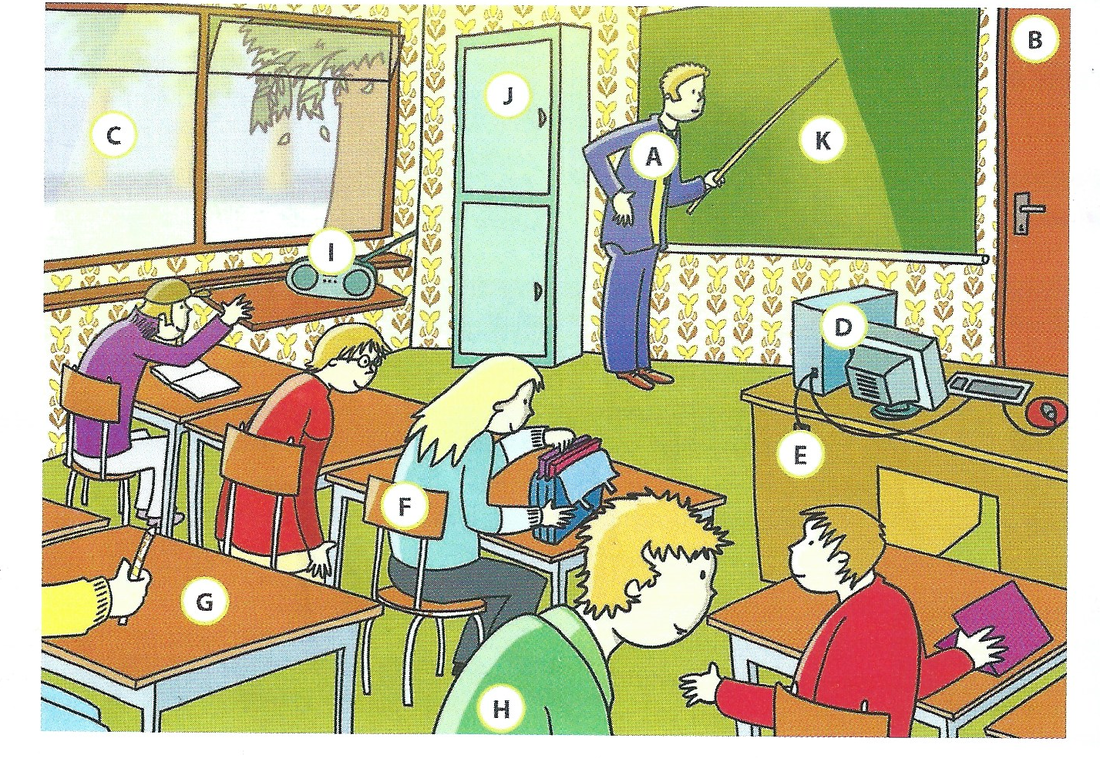 Qu’est-ce qu’il y a dans ta classe? A Dans ma classe, il y a un prof. B Dans ma classe, il y a une porte. C Dans ma classe, il y a deux fenêtres. D Dans ma classe, il y a un ordinateur. E Dans ma classe, il y a un bureau. F Dans ma classe, il y a quatre chaises. G Dans ma classe, il y a huit tables. H Dans ma classe, il y a six élèves.I Dans ma classe, il y a une radio. J Dans ma classe, il y a une armoire. K Dans ma classe, il y a un tableau. Qu’est-ce qu’il y a sur ta table? A Sur ma table, il y a un stylo rouge.  B Sur ma table, il y a un stylo bleu. C Sur ma table, il y a un crayon noir. D Sur ma table, il y a un cahier vert. E Sur ma table, il y a une gomme. (tekeningen  zie boek p. 33-34)